FOURTH MEETING OF CTO GROUP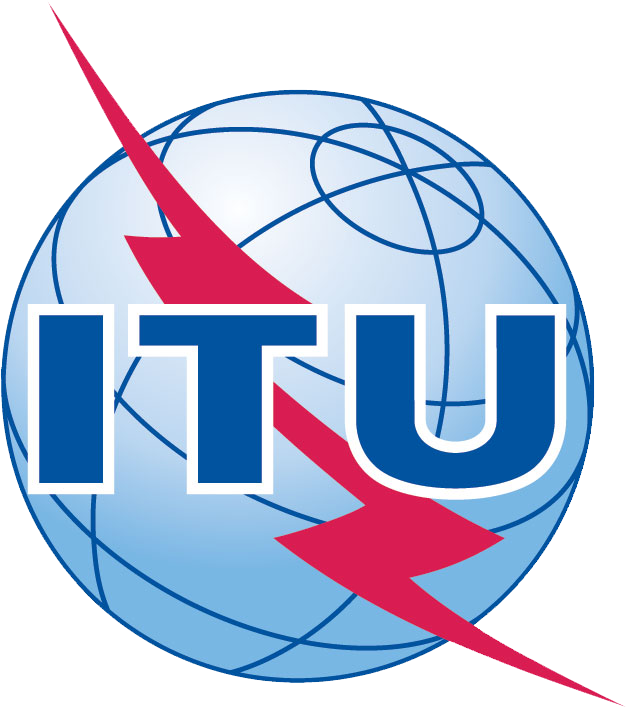 Sunday, 18 November 2012Dubai, United Arab Emirates[14:00-18:00]DRAFT AGENDA(v. 15 October 2012)1.  Opening Remarks and Welcome								15’2.  Adoption of Agenda									3.  Executive Briefing	and Discussion							45’3.1	WTSA/WCIT (TSB)4.  Strategic Issues										100’ Global standardization landscape and challenges (FT/Orange)ICT standards meeting other sectors (healthcare, transportation, utilities)Improving standards delivery through releases (Telecom Italia)Standards for Internet of Things and M2M – the way forward (NTT)Software defined networking (Huawei)Smartphone security (KDDI)Beyond 4G (NSN)Coffee break											25’5.  Responding to the Needs of Developing Countries					20’ Innovation and Standards (NSN) Industry efforts to respond to conformity and interoperability needs (NSN)Regulatory Impact on ICT Development (Huawei)6.  Review of CTO Action Plan								15’	6.1 Progress Report (TSB)7.  Communiqué and List of Actions								20’A cocktail will be served from 18h30-19h30 at the conference venue to CTOs and heads of SDOs speaking at GSS, allowing for informal discussion.Reception and Dinner offered by UAEThe UAE has kindly offered to host a dinner reception for all the CTO meeting participants as well as the GSS speakers. 